Памятка «Безопасность дошкольника»Взрослые заботятся о детях, любят, оберегают их, хотят, чтобы они выросли здоровыми, но, к сожалению, возникают ситуации, когда ребенок остается один на один с опасностью. Основная группа потенциально опасных предметов находится дома, и именно там чаще всего, когда взрослые отсутствуют или ведут себя безответственно, с детьми происходят несчастные случаи. Эту проблему можно решить только с помощью родителей. Используя игрушечный или настоящий отключенный телефонный аппарат, научите ребенка набирать номера 01, 02, 03, следя за тем, чтобы он поворачивал диск до конца и четко нажимал кнопки. Ребенка нужно научить громко и внятно называть свою фамилию, имя, домашний адрес. Расскажите ребенку в доступной форме об электричестве, его значении, опасности. Предложите нарисовать знаки возле каждого электроприбора: нельзя самому прикасаться; пользоваться надо осторожно. Вместе с ребенком сформулируйте правила пользования электроприборами: не трогать утюг, розетку; никогда не дотрагиваться до электроприборов мокрыми руками.Объясните, что контакты с животными на улице могут быть опасными. Уличные кошки и собаки бывают больны или агрессивны. Их можно и нужно кормить, но гладить и играть с ними опасно.Запомните сами и передайте детям знание основных причин дорожно- транспортных происшествий:- переход улицы перед близко идущим транспортом;- переход улицы в неустановленном месте;- хождение по проезжей части дороги и улицы;- игра на мостовой;- неправильный обход транспортных средств.​Расскажите, к кому можно обратиться за помощью, если ребенок потерялся: к милиционеру, продавцу магазина, охраннику. Если ребенок забыл домашний адрес, он должен постараться назвать, какие магазины, кинотеатры находятся недалеко от дома, какой автобус останавливается рядом, или любой ориентир, который поможет найти дом.Расскажите о съедобных и несъедобных грибах и ягодах, используйте игру «Съедобное- несъедобное».Некоторые предметы в доме можно разделить на две группы: которыми детям пока нельзя пользоваться: спички, зажигалки, электроприборы; предметы, которыми можно пользоваться осторожно: ножницы, нож, молоток, гвозди.Попросите детей помочь все опасные предметы расположить по местам, обозначив соответствующим знаком: нельзя самому прикасаться; пользоваться осторожно.Безопасность ребенка дома. Предметы домашнего быта, которые являются источниками потенциальной опасности для детей, делятся на три группы:·        предметы, которыми категорически запрещается пользоваться (спички, газовые плиты, печка, электрические розетки, включённые электроприборы);·        предметы, с которыми в зависимости от возраста детей, нужно научить правильно обращаться (иголка, ножницы, нож);·        предметы, которые взрослые должны хранить в недоступных для детей местах (бытовая химия, лекарства, спиртные напитки, сигареты, пищевые кислоты, режуще-колющие предметы).Ребёнок должен усвоить, что предметами первой группы могут пользоваться только взрослые.   Здесь, как нигде, уместны прямые запреты. Ребёнок, ни при каких обстоятельствах, не должен самостоятельно зажигать спички, включать плиту, прикасаться к включенным электрическим приборам. При необходимости  прямые запреты могут дополняться объяснениями, примерами из литературных произведений. Чтобы научить ребёнка пользоваться предметами второй группы, необходимо организовать специальные обучающие занятия по выработке соответствующих навыков у детей. Проблемы безопасности детей в связи с предметами третьей группы и правила их хранения являются содержанием работы педагогов с родителями.Особую опасность в помещении представляют открытые окна и балконы. Дети не должны оставаться одни в комнате с открытым окном, балконом, выходить без взрослого на балкон, подходить к открытому окну. В ряде зарубежных программ существуют специальные разделы, направленные на обучение детей поведению в экстремальных ситуациях:·        в быту (например, уметь пользоваться телефоном в случае пожара, травмы;·        уметь привлечь внимание прохожих и позвать на помощь при пожаре, проникновении в дом преступников;·        уметь потушить начинающий пожар, набросив на источник возгорания тяжёлое одеяло);·        Так же дети должны знать номера близких родственников или знакомых. В данной теме необходимо проводить профилактическую работу по предупреждению телефонного хулиганства и ложных вызовов скорой помощи, милиции, пожарной службы. Взрослые должны разъяснять детям, что в результате «шутки» отвлекается внимание специальных служб от действительно опасных происшествий, где могут и часто страдают люди, нуждающиеся в срочной помощи. С детьми дошкольного возраста необходимо проводить игры-упражнения по правилам пользования телефоном. Следует учитывать то, что игра с телефоном существенно отличается от реальной ситуации: при настоящем телефонном разговоре ребёнок не видит партнёра по разговору, а тембр голоса собеседника отличается непривычным своеобразием. Поэтому умение пользоваться настоящим телефоном может возникнуть и закрепиться в процессе специального тренинга, проведение которого должно быть организовано родителями.8 простых советов по безопасностиДети — самые любознательные создания на свете. Когда они начинают знакомиться с окружающим миром, они проверяют его на прочность, совершенно не представляя, какие опасности могут их подстерегать. Дом или квартира — это первая “среда ”, в которой малыш начинает делать свои первые шаги, живет своим “ миром”. 1 совет. Прежде чем сажать ребенка в ванну, обязательно проверяйте температуру воды. Не оставляйте вашего малыша в ванной без присмотра даже на несколько секунд. Пока ребенок мал, нужно закрывать ванну на защелку.2 совет. Бытовую химию храните в шкафчиках с надежными запорами. Косметику, бритвы, маникюрные наборы, лекарства и стеклянную посуду держите в таком месте, чтобы он не мог ее достать.3 совет. Не допускайте того, чтобы вашему ребенку попали в руки спички. Все предметы, с помощью которых появляется огонь, необходимо убрать подальше от ребенка.4 совет. Покупайте только те игрушки, где есть знак, подтверждающий их безопасность. Вначале как купить игрушку, понюхайте ее. Игрушка имеет запах - значит, она выделяет вредные вещества.Всегда следите за тем, чтобы среди игрушек отсутствовали мелкие предметы. Если появились сломанные игрушки, нужно их выбросить.5 совет. Провода от электроприборов нужно размещать за мебелью, чтобы ребенок не мог их достать. Телевизоры, экраны компьютера — также источники больших проблем. Не разрешайте малышу подходить близко к телевизору и играть в непосредственной близости от него. Советуем от любых электроприборов ребенка держать подальше.6 совет. На мебели острые углы нужно обязательно закрыть мягкими накладками из резины или другого материала, который не даст ребенку сильно пораниться.7 совет. Если в доме малыш, окна и балконы, особенно не застекленные должны быть обязательно закрыты.8 совет. Готовьте еду на дальних конфорках, чтобы малыш не мог дотянуться до горячих кастрюль и сковород.Здоровье и жизнь малышей зависят от вас!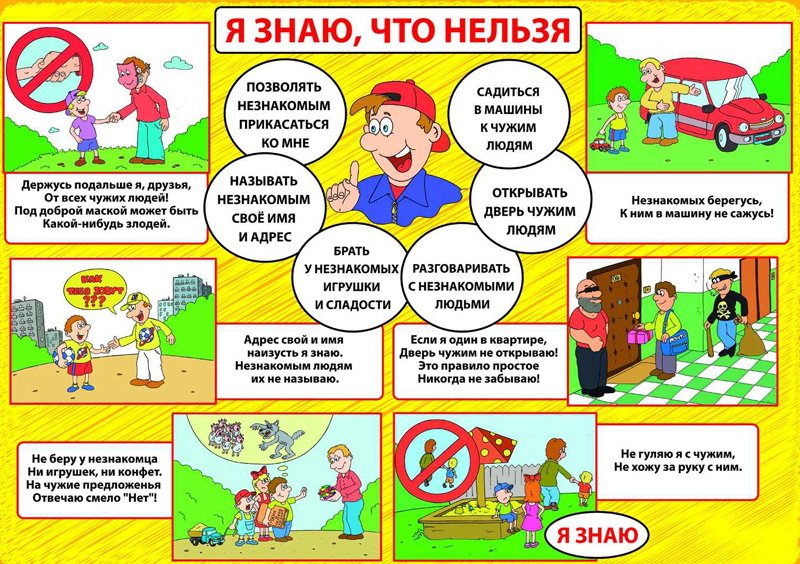 